Пример 1Рассмотрим ситуацию - в квартире необходимо измерить уровень звука вентиляции находящегося этажом ниже магазина. Для этого необходимо:Измерить суммарный шум Lsum вентиляции и фона. Предположим получилось 31,6 дБ (А).Измерить фоновый шум Lback (шум машин за окном и т.п.) отдельно при выключенной вентиляции.  Предположим получилось 26,2 дБ (А).Разница Lsum-Lback равна 5,4 дБ. При упрощённом способе определения поправки по таблице значение поправки ΔLp  принимают 1.4 дБ.Итоговая оценка уровня звука вентиляции LP = 31,6 - 1,4 ≈ 30 дБ (А).Примечание 1. Помните, что при оценке шума источника таким методом неопределённость измерений не равна неопределённости прямого однократного измерения.Примечание 2. Внесение поправки в результат измерения уровня звука и результат измерений уровня звукового давления в каждой из октав или третьоктав в проводят в одинаковом порядке.Пример 2При измерении звукоизоляции воздушного шума фоновый шум в третьоктаве 3150 Гц в помещении низкого уровня (ПНУ) составил 17 дБ, а результат измерения шума источника звука в контрольной точке в ПНУ - 24 дБ. В этом случае для дальнейших расчётов звукоизоляции за результат измерения шума источника звука в ПНУ следует брать величину:   дБ 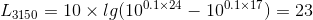 Что делать если фон высокий, а оценить соответствие шума источника нормативу всё-таки надо?В таких случаях оценку величины уровня звука (звукового давления) излучения источника не проводят. Вместо этого  оценивают верхнюю границу интервала неопределенности уровня звука (звукового давления).Если разность измеренного эквивалентного уровня  и уровня остаточного шума  в точке n находится в пределах от 0,5 дБ до 2,9 дБ, то верхняя граница одностороннего интервала неопределенности измерения уровня звука (звукового давления) для уровня доверия 95% рассчитывается согласно формуле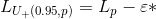 и таблице 2: Таблица 2. Значения поправки ε*  для некоторых значений ΔРазность (Δ) значений уровней суммарного и остаточного звука, дБ (дБА)Разность (Δ) значений уровней суммарного и остаточного звука, дБ (дБА)0,5-0,70,8-1,01,1-1,31,4-1,61,7-1,92,0-2,22,3-2,42,5-2,62,7-2,9Величина ε*, дБ (дБА)Измерения УЗ, приборы Экофизика, Экофизика-110А, Октава-110А-Эко, Октава-110А4,84,13,53,12,72,32,11,91,7Величина ε*, дБ (дБА)Измерения УЗ, приборы Октава-1115,64,74,13,63,12,72,52,32,1Величина ε*, дБ (дБА)Измерения УЗД, приборы Экофизика, Экофизика-110А, Октава-110А-Эко, Октава-1114,13,53,02,62,21,91,71,51,3Величина ε*, дБ (дБА)Измерения УЗД, приборы Октава-110А3,53,02,52,11,81,51,31,21,0